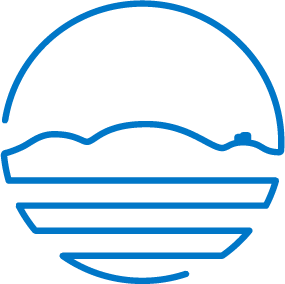 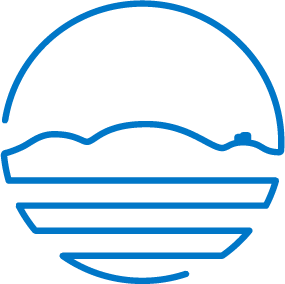 Objednávka č. 20207642Datum vystavení dokladu: 24.04.2020 Dodací lhůta:Vyřizuje: František JankovičSpecifikace objednávky (text)Objednáváme u Vás na základě cenové nabídky č. 220420/Rakvice ze dne 22.4.2020           servis  odvodňovací odstředivky ANDRITZ typ D2LC30BHP v.č. 132577712 po 6000 hodinách provozu umístěné na ČOV Rakvice.Podrobnosti včetně termínu servisu projednejte prosím s p.             na tel. č.          , který je pověřen k převzetí dokončených prací a bude uveden a podepsán na předávacím protokolu nebo dodacím listu.   Poz.: Tato objednávka bude uveřejněna v registru smluv.  CENTRIVIT,spol. s r.o.   IČO: 45786721Urxova 437/9186 00 PrahaRazítko a podpis dodavateleRazítko a podpis odběrateleFakturu zašlete písemně nebo elektronicky na adresu uvedenou v hlavičce objednávky. Na faktuře uveďte číslo objednávky nebo přiložte její potvrzenou kopii.Fakturu zašlete písemně nebo elektronicky na adresu uvedenou v hlavičce objednávky. Na faktuře uveďte číslo objednávky nebo přiložte její potvrzenou kopii.Středisko: 6. Středisko kanalizací a ČOVUrčeno pro: ČOV Rakvice Předpokládaná cena bez DPH: 80 470,00Předpokládaná cena bez DPH: 80 470,00